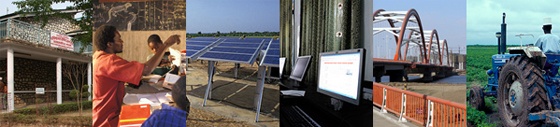 The World Bank Procurement Policy Review Participant ListDate: November 18th 2014Location (City, Country): The Hague, NetherlandsTotal Number of Participants: 		Private Sector: 18		Public Sector: 15No.Participant NameOrganization 1Wouter StolwijkPianoo2HeuvelMinistry of Finance3BronstringMinistry of Finance4Commerijn PlompNetherlands Enterprise Agency5Bouk-Thomas BernsNetherlands Embassy in Washington6M A G Van PuttenMinistry Economic Affairs7A.E. VerhulsdonckMinistry Economic Affairs8Suzanne VantilburgMinistry Economic Affairs9Rene van HellMinistry of Foreign Affairs10Roel MartensMinistry of Foreign Affairs11Wim van der LeeuwMinistry of Foreign Affairs12Marijke NagelkerkeMinistry of Infrastructure and the Environment13Marc BollenMinistry of Infrastructure and the Environment14Win HollemanMinistry of Infrastructure and the Environment15Jeroen VluttersNetherlands Embassy16Arthur ten HaveSimed18Albert de GrootEcorys Group19Jan-Willem KnegtTauw20Rien StrootmanCarnegie Consult BV21Thijs MaathuisVolker Stevin International22Manon Saakstra Volker Stevin International23Remco van der VeenCordaid24Marieke LelyBoskalis25Hero HeeringEuroconsult Mott MacDonald26Koen OverkampNWP27Sila SaracBAM Group28Marieke KorstenIDA Foundation29Rob WijdemansRoyal Haskoning DHV30Lon BuijsenPhilips31Henk van VeenBAM Group32Tom SchilperoortDeltares33Sliman Abu AmaraDNV-GL34Joeke AbbingIntend